01.11. 2022 года в школьной библиотеке КГУ «Общеобразовательная школа №1 г.Балхаш» был проведен библиотечный урок «Мои первые энциклопедии, словари и справочники» с учащимися 2-4 классов. 	Цель: расширение знаний школьников о разных видах справочной литературы: энциклопедиях, словарях, справочниках, привитие интереса к ним, обучение умению ими пользоваться. Содержание темы: Представление о справочной литературе, цели обращения к словарям и энциклопедиям, обучение работе с ними. Структура словарей и энциклопедий. Расположение материала. Алфавитный и предметный указатели, указатель имен, понятий и терминов. Форма проведения: беседа с использованием мультимедийной презентации.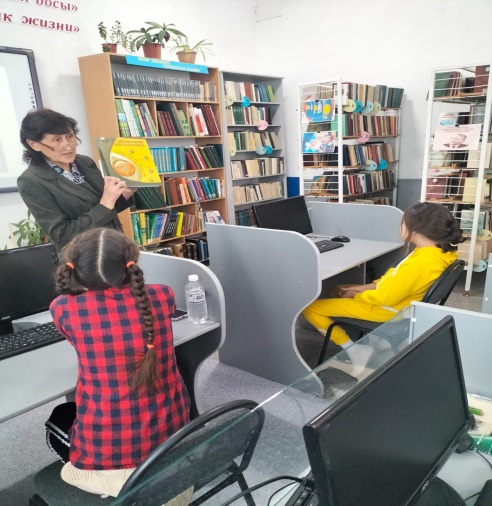 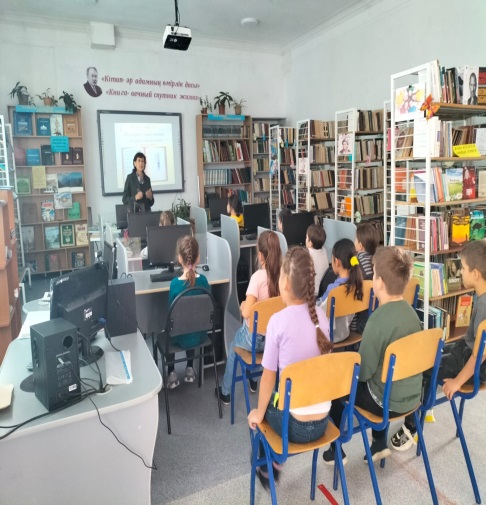 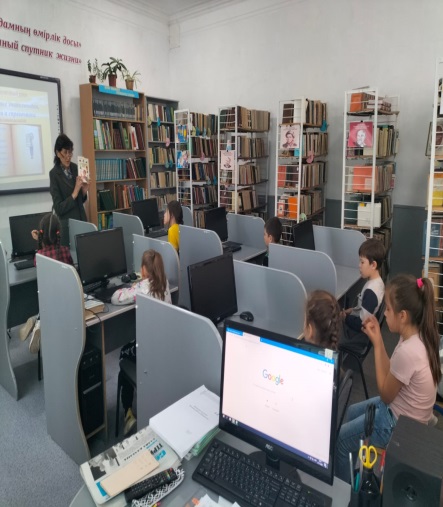 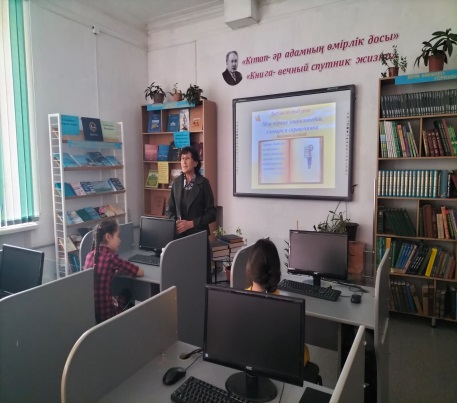 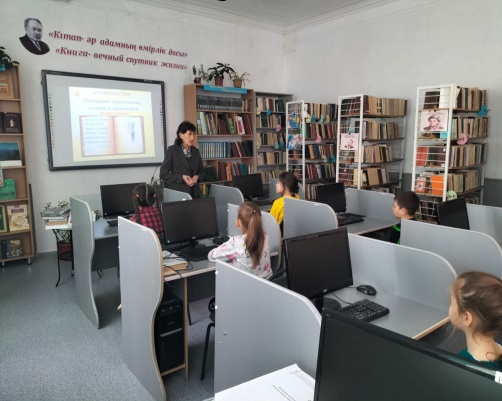 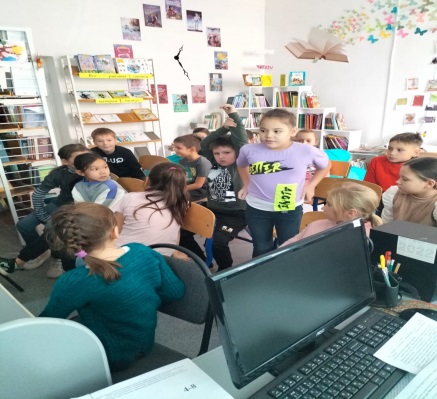 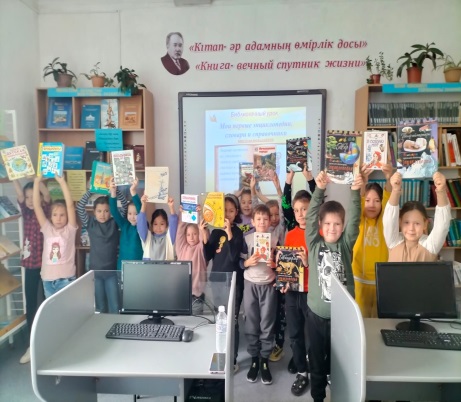 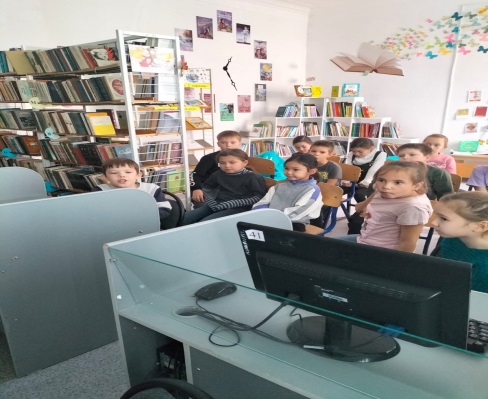 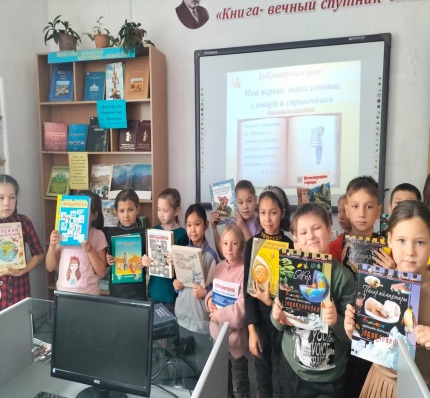 